Муниципальное бюджетное дошкольное образовательное учреждение Жирновский детский сад «Ивушка» общеразвивающего вида, художественно-эстетического приоритетного направления развития воспитанников«Педагогическая находка»Конспект интегрированного занятия по ФЭМПв подготовительной к школе группе«Путешествие в страну сказок»Подготовила и провелавоспитатель 1 квалификационной категорииВеликородная Людмила ПавловнаП. Жирнов2019 годИнтегрированное занятие по ФЭМП в подготовительной к школе группе «Путешествие в страну сказок»Цель: Систематизировать и расширить знания детей о хорошо знакомых сказках; Учить анализировать, обобщать, оценивать поступки героев; создать у детей радостное, эмоциональное настроение;воспитывать любовь к математике, чувство товарищества, умение прийти на помощь.Образовательные:- Закреплять у детей навыки прямого и обратного счёта; 
- Совершенствовать способность в составлении и решении примеров;
- Развивать внимание и логическое мышление;
- Формировать умение слушать взрослого, сверстников;
- Учить распознавать различные геометрические фигуры;Развивающие:Создать условия для развития логического мышления, сообразительности, внимания.Развивать смекалку, зрительную память, воображение.Способствовать формированию мыслительных операций, развитию речи, умению аргументировать свои высказывания.Воспитательные:воспитывать желание оказывать помощь;формировать навыки выполнения поставленной задачи, умения оценивать результаты своей деятельности;воспитывать доброжелательное отношение к героям сказок и друг к другу.Виды детской деятельности: игровая, коммуникативная, речевая, занимательная,  восприятие художественной литературы и фольклора, музыкальная, двигательная активность ребенка, театрализованная деятельность.Ход НОД:
Здравствуйте, ребята, я очень рада вас видеть!Меня зовут Людмила Павловна. Встаньте, пожалуйста, в круг и вспомните, какое бывает настроение? (Ответы детей) Покажите мне удивление, печальное, злое, спокойное, задумчивое, грустное? (Мимика лица)А как можно плохое настроение превратить в хорошее? (Ответы детей)Так улыбнитесь друг другу скорей! От улыбок ваших станет всем теплей. (Дети друг другу улыбаются). Я предлагаю вам отправиться в необыкновенное путешествие. А куда вы узнаете, отгадав загадку: «Там волшебство, там чудеса, бывает бабушка яга, герои действуют умно, добро там побеждает зло». (Сказка) Все мы знаем, что и взрослые, и дети любят сказки. Они учат нас быть умными, добрыми. Сегодня мы с вами отправимся в путешествие по сказкам, в названии которых есть цифры. Вы знаете такие сказки? Назовите их. «Двенадцать месяцев»«Три поросёнка»«Волк и семеро козлят»«Три медведя»«Белоснежка и семь гномов»«Сказка о мёртвой царевне и семи богатырях»«Три орешка для Золушки»Если, справитесь с моими заданиями, ждет вас подарочек мой, а не справитесь, из сказок не вернетесь, там и останетесь».Не может Баба Яга прожить, чтобы никому не навредить. Ребята, вы испугались? И так попробуем вместе с этим разобраться!  Вы готовы к приключениям? Где находится эта Страна Сказок – мы не знаем.  Какой сказочный транспорт нам может в этом помочь? (Ковер - самолет)Мы отправляемся в путь! (Да.) 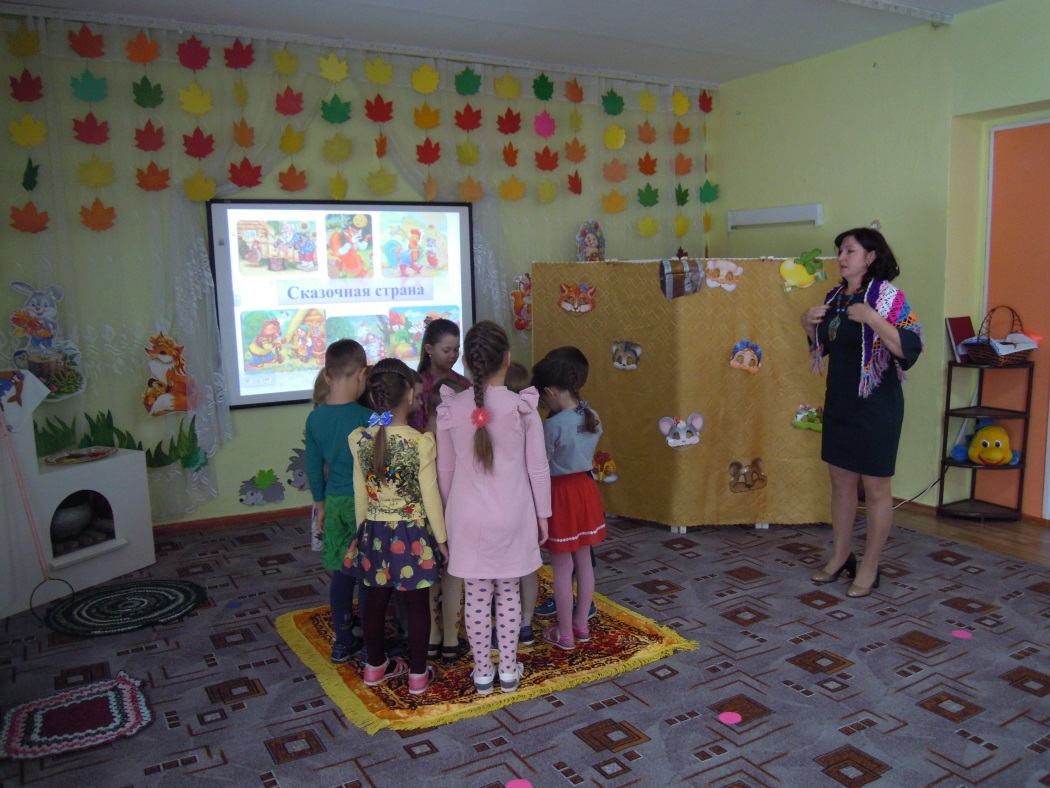 Берите билеты. (Дети берут цифры). Теперь занимаем места на ковре-самолете в соответствии с цифрой на билете и цифрой на местах в нашем транспорте. (Дети становятся на такую же цифру)Мы с вами  в сказочной стране.Вам нравиться ковер - самолет на котором мы прилетели? (ответы детей)Как  сделать так, что бы он стал красивым? (украсить его)Я приглашаю вас в конструкторское бюро. (На столе лежат прямоугольные листы покрытые цветным фоном).  Мы украсим ковер яркими предметами. Предлагаю вам приступить к заданию:  (Дети садятся за столы) -В левую верхнюю ячейку – то, что плавает,-В правую верхнюю – квадрат,-В левую нижнюю – что на небе бывает ночью,-В правую нижнюю – цифру, меньше 5,-В левую среднюю – фигуру без углов,-В правую среднюю – цветок,-В среднюю верхнюю – то, что летает,-В среднюю нижнюю – фигуру с тремя углами,-В центральную клетку – фрукт.4 Красивый ковер самолет получился!Перед нами первое задание. Но Б. Яга даже название сказки заколдовала, помогите мне отгадать загадку! (Дети сидят около интерактивной доски)5 Уходя, просила матьНикому не открывать,Но открыли дети дверь!Обманул зубастый зверь —Песню мамину пропел.А потом козляток съел?   («Волк и семеро козлят»)Что бы все герои этой сказки вернулись в неё, нам нужно выполнить задание, задачи на внимательность!6 -Сколько рогов у трех коров? (6)7 -Сколько у коня копыт, когда конь в траве лежит? (4)8 - Сколько задних лап у двух зайчат? (4)  9 -У белочки грибов больше пяти, но меньше семи. Сколько грибов у белочки? (6)10 -У девочки живут две кошки и одна собака. Сколько лап у одной кошки? (4)11 -У бабушки два правых тапочка и два левых. Сколько тапочек она  наденет на правую ногу? (1)  12 - В саду росло четыре яблони. Одну из них сломало бурей. Сколько яблонь осталось в целости? (3)   Молодцы! Вы были все очень внимательны. (Задание на магнитной доске)Ребята, смотрите, перед нами река, а мост разобран. Как же нам перебраться на другую сторону реки. (Ответы детей). Перед тем как мы отремонтируем мост, я расскажу вам математическую сказку о знаках – « Плюс» и «Минус». 13(Показать + и -)  Жили - были в королевстве Математики  два брата – « Плюс» и «Минус». Братья очень часто спорили между собой, кто из них главнее. Плюс все время говорил: «Главнее я, потому что я делаю больше любые числа, как маленькие, так и большие. Ты же любое число можешь сделать только меньше». Минус ему в ответ: «Зато я могу сделать большое число маленьким, а маленькое еще меньшим».Спорили они, спорили и решили пойти к царице Математики, чтобы она их рассудила. «Кто из нас важнее, царица? И от кого из нас больше пользы в нашем государстве?» — спросили у нее братья. Мудрая королева улыбнулась им и сказал: «Вы оба важны для нашего королевства. А для меня вы равны».  Теперь мы с вами строительная бригада.На каждой дощечке есть примеры со знаками + и -.  Их нужно решить, а потом вписать ответы в пустые окошки.Примеры такие: 10-5=5, 12-2=10, 5-3=2, 10-4=6, 8-4=4, 9-6=3, 7+2=9, 12-11=1, 3+5=8, 5+2=7.Вы все активные строители! Чтобы наш мост был крепким, дощечки с ответами надо сложить по порядку. (Самостоятельная работа детей.)Проверим. Сосчитайте дощечки по порядку. Ничего не пропустили? (Нет!) Теперь посчитайте в обратном порядке.Назовите, какая цифра стоит перед цифрой 6, 8, 10? (5, 7, 9.)Назовите соседей цифр 4, 6, 9? (3 – 5, 5 – 7, 8 – 10.)Мы используем именно десятеричную систему счисления из-за того, что имеем 10 пальцев на руках, и изначально человек для подсчета чего-либо использовал пальцы рук. А вот, например, жители майя и чукчи раньше 14использовали двадцатеричную систему счисления, т.к. для расчетов использовали пальцы не только рук, но и ног. А сейчас для изучения счета мы используем счетные палочки. 15 На нашем пути следующая сказка «Два мороза», помните эту сказку? Чтобы нас морозы не заморозили, мы сейчас поиграем и отдохнём (На ковре).Физминутка:Мы на плечи руки ставим,Начинаем их вращать,Так осанку мы исправим,Один-2-3-4-5!Чтоб, получше, нам размяться,Будем ниже наклоняться.Наклоняемся вперед,А потом наоборот.Вот еще одно заданье-Выполняем приседанья.Не ленитесь приседать!Один -2-3-4-5!Мы 5раз в ладоши хлопнем,И 6 раз ногами топнемМы попрыгаем немногоИ пройдемся по дороге.Воспитатель: Наши приключения только начинаются! Вы готовы? ! Впереди следующая сказкаТрое их живет в избушке. Там три стула и три кружки, Три кроватки, три подушки. Угадайте без подсказки, 16Кто герои этой сказки?       («Три медведя») Игра «Угадай, что лишнее?» (На экране по очереди ряд картинок).17 - один, два, круг, четыре, пять.18 - плюс, минус, пять, равно, знак больше.19 - круг, квадрат, ромб, прямоугольник, трапеция. 20 - чашка, ложка, кепка, тарелка, кружка.21 - тумбочка, шкаф, стул, носки, стол.22 - кукла, барабан, мяч, цветок, машинка.Следующая сказка, которой нужно помочь «Сказка о мертвой царевне и семи богатырях». В этой сказке царевна нашла в лесу дом, в котором жили богатыри.  Подойдите к столам. Перед вами набор открыток с изображением предметов разной формы.  Возьмите себе картинку. На полу в обручах находятся геометрические фигуры: квадрат, прямоугольник, треугольник, круг, овал и т.д. Найдите  ту геометрическую фигуру, на которую похож предмет и, обоснуйте свой выбор: «У меня часы, они имеют форму круга, поэтому я возьму круг» и т. дВоспитатель: Замечательно, справились с заданием. Как вы, ребята, думаете, герои сказок остались довольны? Почему? Я вами тоже осталась довольна (отметить наиболее интересные ответы детей).Смотрите, ребята, сундук,  в нем  хранятся вещи сказочных героев. Как вы думаете, какое задание приготовила для нас Б. Яга? (ответы детей) Хотите проверить?Я буду вещь доставать, а вы мне называть, героя, который оставил её.Тыква «Золушка», большая деревянная ложка «Три медведя», подснежники «Двенадцать месяцев» Ребята а, на дне сундука для вас подарок от Б. Яги. В этой книге сказки, в которых мы с вами побывали. (Энциклопедия сказок). Но, что бы получить подарок нужно снять с него заклятие. Вы знаете ребята, я тоже немного умею колдовать. Приглашаю вас в научную лабораторию. И сейчас мы с вами развеем все колдовские чары Б. Яги при помощи одного очень интересного эксперимента. Красочная лампа Предлагаю  ребятам помочь разлить в стаканы воду и насыпать краситель, размешать и понаблюдать, что происходит с водой (вода окрасилась в красный цвет). Затем налить в окрашенную воду масло и вместе с ребятами наблюдаем за происходящим. Мы видим, что окрашенная вода опустилась на низ стакана и с маслом не смешивается. Предлагаю бросить таблетку витамина С в бокал. Наблюдаем за красивой и завораживающей реакцией! Теперь чары развеяны.  Мы сегодня с вами совершили увлекательное  путешествие, преодолели препятствия, не испугались Б. Яги и ее заданий. Для чего мы с вами это делали? ( Ответы детей) Что вам понравилось больше всего?  Наше путешествие подошло к концу! Подарок от Б. Яги по праву ваш. Теперь, ребята, вам пора возвращаться в свою группу вставайте все на ковёр — самолёт и он быстро доставит вас.На прощанье я вам подарю звёздочки, чтобы они вам светили в пути. Но все они разного цвета. Тот, кто работал активно, отвечал на вопросы правильно, пусть возьмет себе красную звездочку. Кто иногда ошибался – желтую, а кто был невнимательным, отвлекался и не справился ни с одним заданием, возьмет себе коричневую звездочку. (Дети проводят самоанализ.)А теперь мы улыбнёмся,
Крепко за руки возьмёмся.
И какие же слова,
Говорим, мы, уходя? (Спасибо, до свидания).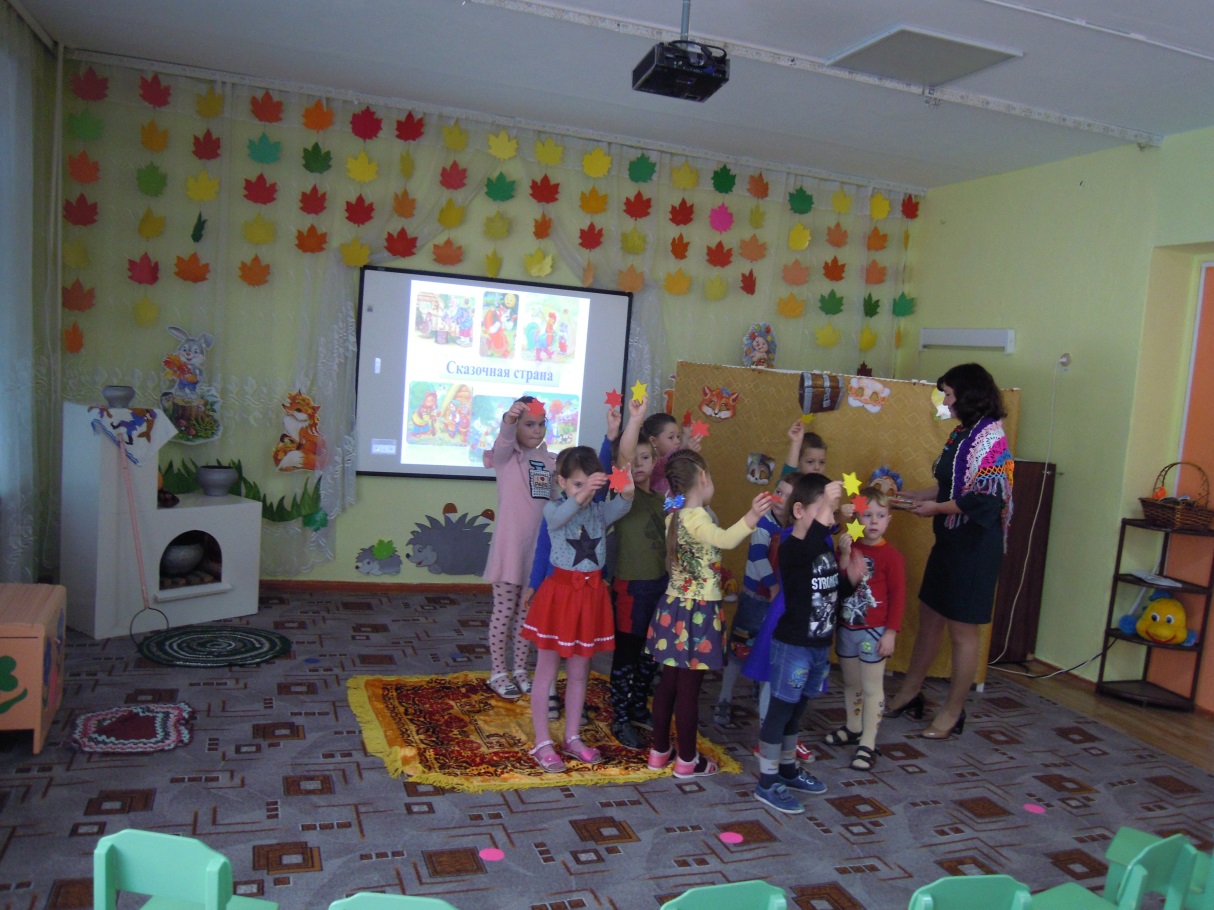      Видео с Б. Ягой                «Здравствуйте детишки! Что в путешествие собрались? Ха-ха-ха. Я все сказки заколдовала и все перепутала. Если хотите попасть туда, выполните мои задания, да не простые, а математические. Уж, очень я старая считать люблю. 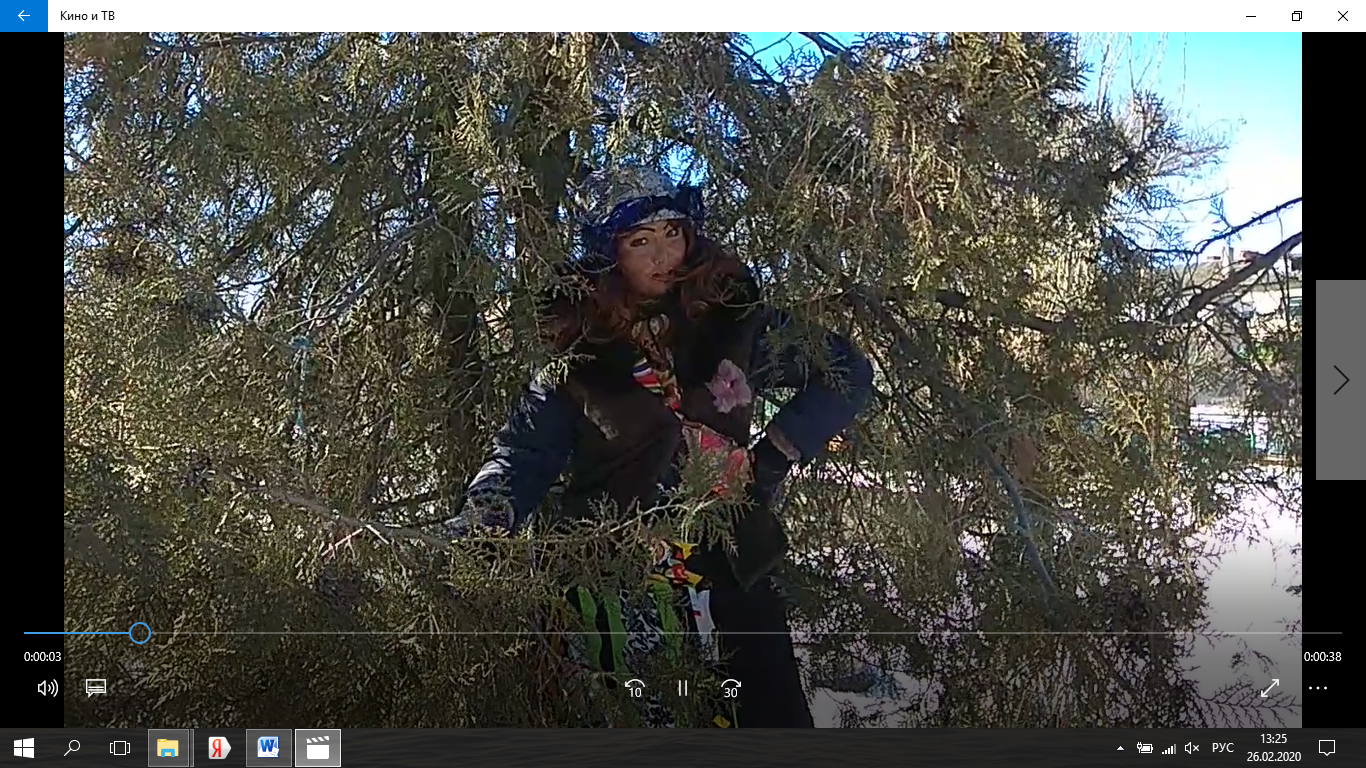 Видео в полете Мы с вами летели над горами, облаками и лесами.-А какое время года вы увидели? (Зима)-Как называются зимние месяцы? (Декабрь, январь и февраль)-Какое время года придёт за зимой? (Весна)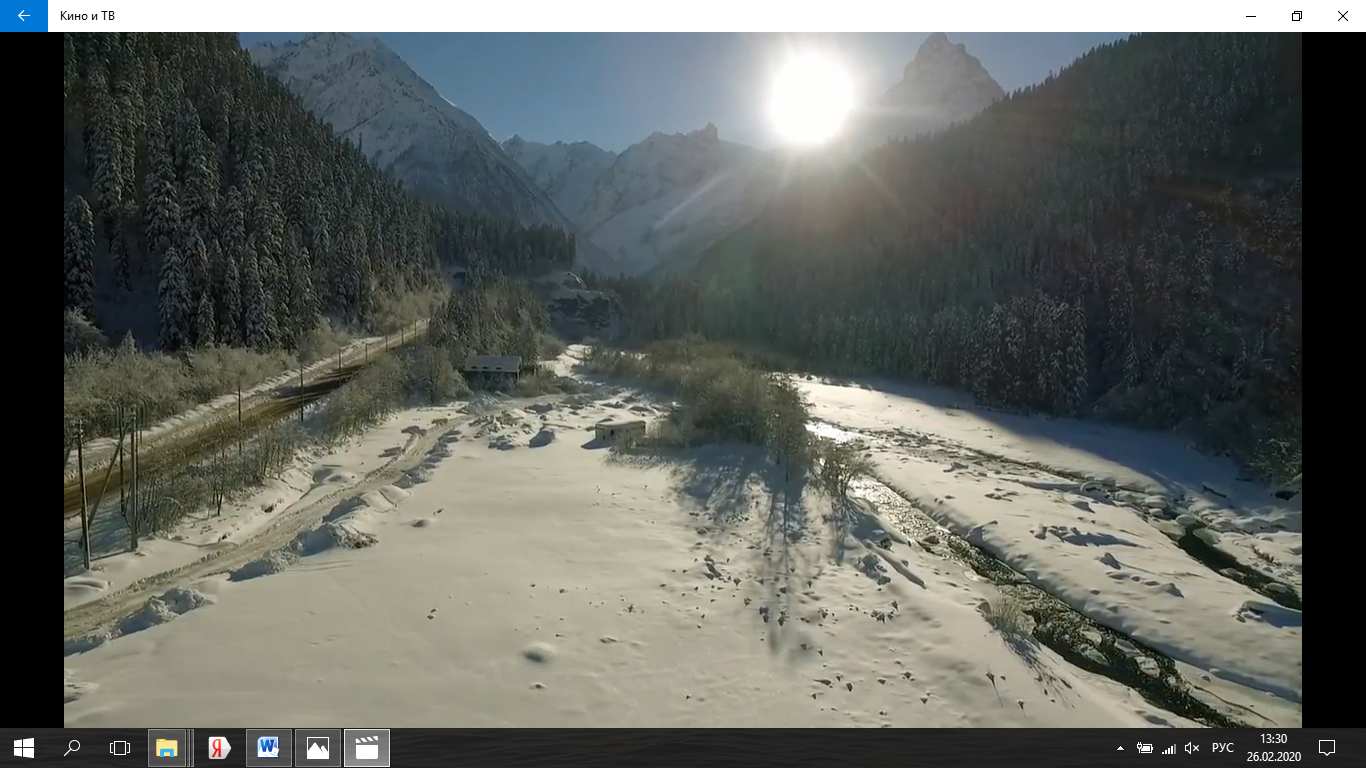 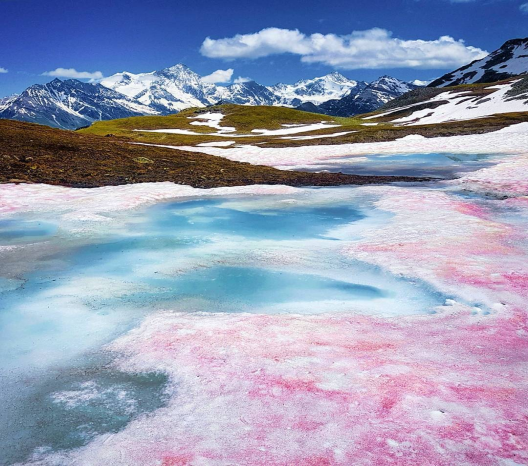 Высоко в горах и в полярных районах снег иногда бывает красноватым            или розоватым. Это из-за водорослей под названием «снежная хламидомонада». Такой снег, на вкус напоминает арбуз. (Показать картинки) 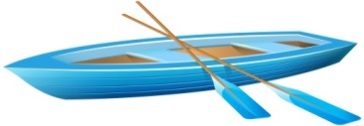 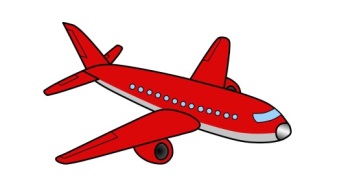 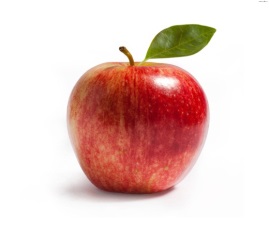 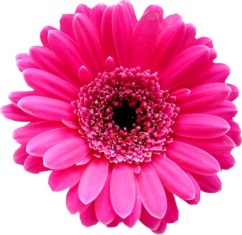 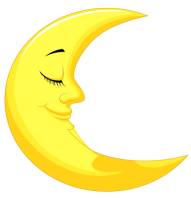 4